Cocos IslandsCocos IslandsCocos IslandsApril 2026April 2026April 2026April 2026MondayTuesdayWednesdayThursdayFridaySaturdaySunday123456789101112Self Determination Day
Easter Monday1314151617181920212223242526Anzac Day27282930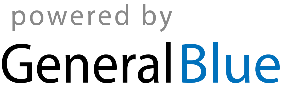 